«18» июня  2018г.							   	       	       №227							«О внесении изменений, дополнений в Постановление администрации поселка Березовка от  19.04.2017г. № 187 «Об определении мест отбывания наказания в виде исправительных работ, об определении вида обязательных работ и объектов, на которых они отбываются»	С целью реализации требований части 2 статьи 32.13 Кодекса Российской Федерации об административных правонарушениях, статей 49,50 Уголовного кодекса Российской Федерации, статей 25, 39 Уголовно-исполнительного кодекса Российской Федерации, в соответствии с Федеральным законом от 06.10.2003г. №131-ФЗ «Об общих принципах организации местного самоуправления в Российской Федерации», руководствуясь Уставом поселка Березовка, ПОСТАНОВЛЯЮ:1.Приложение № 1 Постановления администрации поселка Березовка от 19.04.2017г. № 187 «Об определении мест отбывания наказания в виде исправительных работ, об определении вида обязательных работ и объектов, на которых они отбываются» изложить в следующей редакции:ПЕРЕЧЕНЬ организаций поселка Березовка для отбываниянаказания в виде исправительных работ2.Приложение № 2 Постановления администрации поселка Березовка от 19.04.2017г. № 187 «Об определении мест отбывания наказания в виде исправительных работ, об определении вида обязательных работ и объектов, на которых они отбываются» изложить в следующей редакции:ПЕРЕЧЕНЬ организаций поселка Березовкадля отбывания наказания в виде обязательных работ3.Дополнить Постановление администрации поселка Березовка от 19.04.2017г. № 187 «Об определении мест отбывания наказания в виде исправительных работ, об определении вида обязательных работ и объектов, на которых они отбываются» Приложением №3, следующего содержания:ПЕРЕЧЕНЬорганизаций для отбывания административного наказания в виде обязательных работ4.Контроль за исполнением настоящего Постановления оставляю за собой.5.Постановление вступает в силу со дня, следующего за днем его официального  опубликования в газете «Пригород».Глава  поселка						       			С.А. Суслов 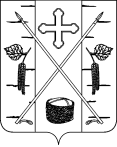 АДМИНИСТРАЦИЯ ПОСЕЛКА БЕРЕЗОВКАБЕРЕЗОВСКОГО РАЙОНА КРАСНОЯРСКОГО КРАЯПОСТАНОВЛЕНИЕп. Березовка№ п/пНаименование организацииАдрес организацииВид исправительных работ1.«Березовское муниципальное унитарное  ремонтно-строительное предприятие»Красноярский край, Березовский район, п. Березовка,ул. Кирова, 116/1уборка территории,подсобные работы, благоустройство поселка,до  3-х человек2.ООО «Люкс»Красноярский край, Березовский район,п.Березовка,ул.Белинского, 7уборка территории,подсобные работы, благоустройство поселка,до  3-х человек3.ООО «РЕД СТАР ОБОРУДОВАНИЕ»Красноярский край, Березовский район,1 км а/д Красноярск-Железногорскуборка территории, подсобные работы,до 3-х человек№ п/пНаименование организацииАдрес организацииВид обязательных работ1.Муниципальное унитарное  предприятие«Жилищно-коммунальное хозяйство» п.БерезовкаКрасноярский край, Березовский район, п. Березовка,ул. Кирова, 116/1уборка территории,подсобные работы, благоустройство поселка 2.Муниципальное казенное учреждение Красноярского края Березовского района «по транспортному, техническому и хозяйственному обслуживанию муниципальных учреждений»Красноярский край, Березовский район, п. Березовка,ул. Дзержинского, 21уборка территории,подсобные работы,благоустройство поселка3.ООО «Люкс»Красноярский край, Березовский район,п. Березовка,ул. Белинского, 7уборка территории,подсобные работы, благоустройство поселка№ п/пНаименование организацииАдрес организацииВид обязательных работ1.МО МВД России «Березовский»Красноярский край, Березовский район, п. Березовка,ул. Дзержинского, 15уборка территории,подсобные работы,благоустройство поселка